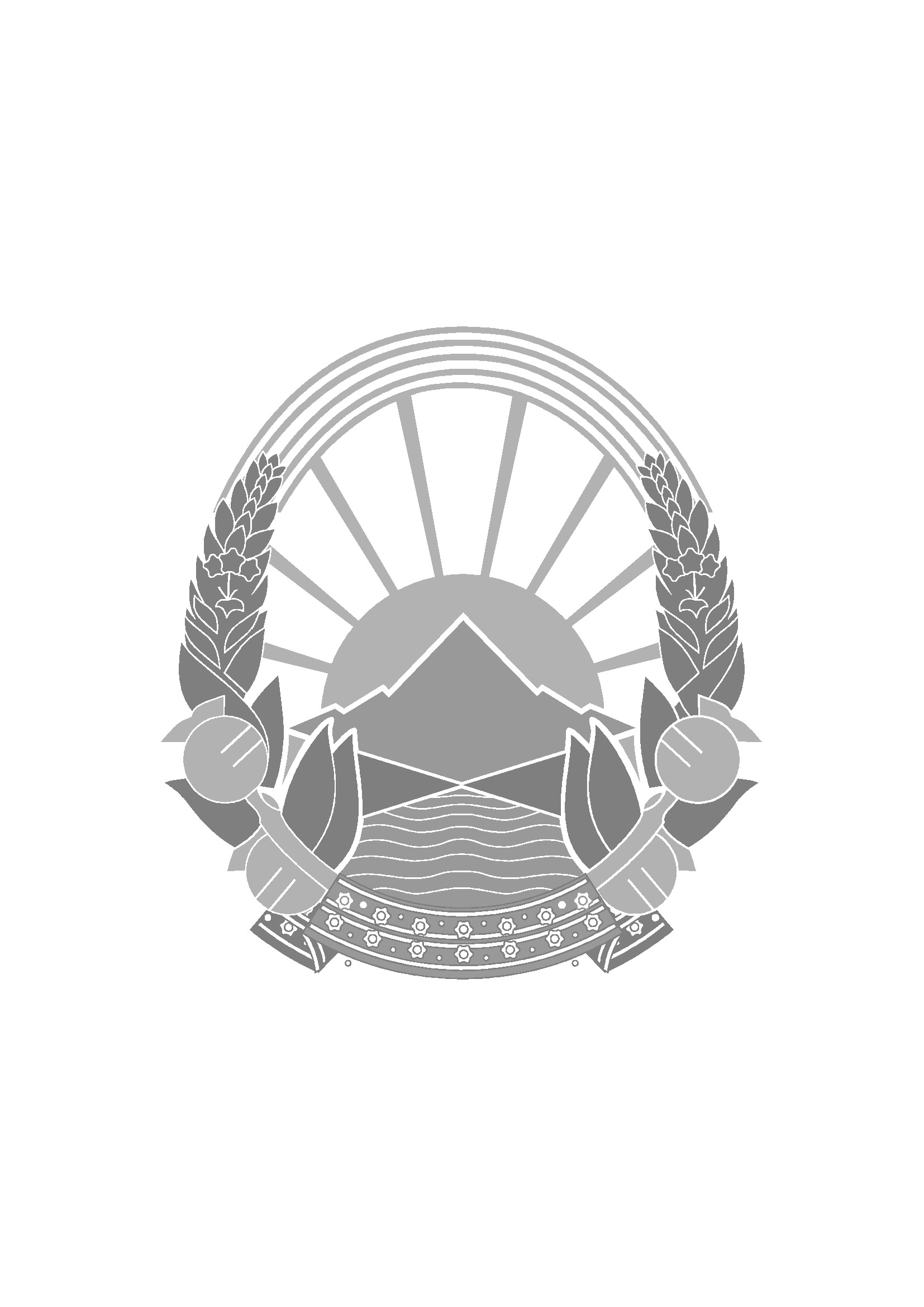 РЕПУБЛИКА МАКЕДОНИЈАВЛАДА НА РЕПУБЛИКА МАКЕДОНИЈАСЕКРЕТАРИЈАТ ЗА ЕВРОПСКИ ПРАШАЊА                                                                           Бр.____ -___________._____.2017 година, СкопјеСТАНДАРДНА ТЕНДЕРСКА ДОКУМЕНТАЦИЈА ОГЛАС 1/2017ПОСТАПКА СО БАРАЊЕ ЗА ПРИБИРАЊЕ НА ПОНУДИ СО ОБЈАВУВАЊЕ НА ОГЛАС ЗА НАБАВКА НА ГОРИВО ЗА ПАТНИЧКИ МОТОРНИ ВОЗИЛАСКОПЈЕ, Февруари 2017Инструкции за понудувачите1. Договорен орган.Договорен орган е Секретаријатот за европски прашања, со адреса на Кеј Димитар Влахов бр.4, 1000 Скопје, телефон за контакт 070 234 953, електронска адреса enis.zeqiri@sep.gov,mk, контакт лице – Енис Зеќири.2. Предмет на договорот за јавна набавкаПредмет на договорот за јавна набавка е стока – сукцесивна набавка на горива за службените патнички моторни возила на Секретаријатот за европски прашања, со користење на безготовинска картичка согласно техничката спецификација содржана во оваа тендерска документација.Детален опис на предметот на договорот е даден во техничката спецификација во прилог на оваа тендерска документација. 2.1. Предметот на договорот не е делив. За  предметот на договорот ќе се спроведе посебна електронска аукција преку електронскиот систем за јавни набавки  (htpp:/www.е-nabavki.gov.mk). Вкупната најниска понудена цена ќе биде почетна цена на електронската аукција. Намалувањето постигнато на електронската аукција на вкупната понудена цена ќе се пресмета во процент и тоа процентуално намалување ќе се смета како одобрен рабат и истиот ќе се применува за сите поединечни сукцесивни набавки кои ќе се вршат за целото времетраење на договорот поаѓајки од цената на регулаторната комисија. 3. Разлики во цена (корекција на цени) Цената на предметот на набавката ќе се определува согласно одлуките за определување највисоки малопродажни цени на одделни нафтени деривати утврдени согласно - Методологијата на Регулаторна комисија за енергетика на Република Македонија важечка на денот на точењето на горивото и договорениот попуст од страна на Носителот на набавката.4. Рок  и начин на испоракаНосителот на набавката е должен предметот на набавката, сукцесивно да го испорачува на барање на Договорниот орган на бензинските пумпи на територија на Република Македонија, во службените моторни возила на Договорниот орган, во временски период од 24 часa, секој ден во месецот, односно секој работен ден, како и во неработни денови (викенд, државен и верски празник, прогласени  неработни денови).5. Начин на плаќањеНачинот на плаќање е со фактурирање на секои 15 дена со валута од 60 дена од денот на издавањето фактура.Заедно со доставената фактура, Носителот на набавката доставува:− полумесечен извештај за испорачаното гориво за секое возило одделно со следните податоци: регистерски број на возилото, тип на гориво, количина, вкупна вредност и− сметка за секое полнење на гориво со податок за состојба на километражата на возилото потпишана од претставник на набавувачот Секретаријат за европски прашања и работник од бензиската станица каде е точено горивото, и други податоци согласно техничките можности на економскиот оператор.6. Право на учество6.1. Економскиот оператор кој има една или повеќе негативни референци, групата економски оператори во која членува економски оператор кој има негативна референца, како и економскиот оператор кој претставува поврзано друштво со економскиот оператор кој има негативна референца, нема право на учество.6.2. Право да достави понуда има секое заинтересирано домашно и странско правно и физичко лице - понудувач, кое е регистрирано за вршење на дејноста поврзана со предметот на договорот за јавна набавка.6.3. Право да достави понуда има и група на понудувачи без обврска за здружување во соодветна правна форма. Договорниот орган нема да бара од групата на понудувачи да се здружи во посебна правна форма доколку истата биде избрана за носител на набавката. 6.4. Составен дел од групната понуда е договор за поднесување групна понуда со кој членовите во групата економски оператори меѓусебно и кон договорниот орган се обврзуваат за извршување на договорот за јавна набавка. Овој договор потребно е да ги содржи следниве податоци: - членот на групата кој ќе биде носител на групата, односно кој ќе ја поднесе понудата и ќе ја застапува групата, - членот на групата кој во име на групата економски оператори ќе го потпише договорот за јавна набавка- членот на групата кој во име на групата економските оператори ќе ја обезбеди гаранцијата на понудата во форма на банкарска гаранција или депонирани средства -членот на групата кој ќе ја издаде фактурата и сметка на која ќе се вршат плаќањата, -краток опис на обврските на секој од членовите на групата економски оператори за извршување на договорот.6.5. Сите членови на групата на понудувачи се поединечно и солидарно одговорни пред договорниот орган за извршување на своите обврски. Договорниот орган ќе комуницира со претставникот на групата на понудувачи.Напомена: Во моментот на поднесување на групна понуда, носителот на групата треба да биде регистриран на Електронскиот систем за јавни набавки. Носителот на групата задолжително ги потпишува со дигитален сертификат: понудата, потребните изјави и целокупната документација која самиот ја изготвува и потпишува. Доколку членовите на групата не поседуваат дигитален сертификат, потребните изјави и документацијата која тие ја изготвуваат и потпишуваат може да биде своерачно потпишана и доставена во скенирана електронска форма. 6.6. Економскиот оператор во рамките на иста постапка за доделување на договор за јавна набавка може да учествува само во една понуда. Сите понуди ќе бидат отфрлени ако економскиот оператор:учествува во повеќе од една самостојна и/или како член во групна понуда илиучествува како подизведувач во друга самостојна и/или како член во групна понуда.6.7. Економскиот оператор може да учествува како подизведувач во повеќе од една понуда.6.8. Доколку економската и финансиската состојба, односно техничката или професионалната способност е поддржана од друг субјект, понудувачот е должен поддршката да ја докаже со валиден доказ дека тој субјект ќе му ги стави на располагање соодветните финансиски средства, односно соодветните технички или професионални ресурси (член 151 и член 154 од законот)6.9. Понудувачот може да ангажира подизведувачи. Доколку понудувачот има намера дел од договорот за јавна набавка да го отстапи на еден или повеќе подизведувачи, во понудата мора да наведе податоци за делот од договорот кој има намера да го отстапи на подизведувачи, како и податоци за сите предложени подизведувачи (фирма, седиште, единствен даночен број и слично). Понудувачот е одговорен пред договорниот орган за извршување на договорот за јавна набавка, без оглед на бројот на подизведувачите. 6.10. Лицата кои учествувале во изработка на тендерската документација не смеат да бидат понудувачи или членови во група на понудувачи во постапката за доделување на договорот.7. Критериуми за утврдување на способност на понудувачите7.1 Лична состојба     Договорниот орган ќе го исклучи од постапката за доделување на договор за јавна набавка секој економски оператор:на кој во последните пет години му била изречена правосилна пресуда за учество во злосторничка организација, корупција, измама или перење пари;на кој му е изречена споредна казна забрана за учество во постапки за јавен повик, доделување на договори за јавна набавка и договори за јавно приватно партнерство;на кој му е изречена споредна казна привремена или трајна забрана за вршење на одделна дејност;кој е во постапка на стечај или во постапка на ликвидација;кој има неплатени даноци, придонеси и други јавни давачки, освен ако на економскиот оператор му е одобрено одложено плаќање на даноците, придонесите или другите јавни давачки во согласност со посебните прописи и истите редовно ги плаќа;кому му е изречена прекршочна санкција забрана за вршење на професија, дејност или должност, односно привремена забрана за вршење одделна дејност икој дава лажни податоци или не ги доставува податоците што ги барал договорниот орган.За докажување на својата лична состојба, економскиот оператор ги доставува следниве документи:изјава на економскиот оператор дека во последните пет години не му била изречена правосилна пресуда за учество во злосторничка организација, корупција, измама или перење пари;потврда дека не е отворена постапка за стечај од надлежен орган;потврда дека не е отворена постапка за ликвидација од надлежен орган;потврда за платени даноци, придонеси и други јавни давачки од надлежен орган од земјата каде економскиот оператор е регистриран;потврда од Регистарот на казни за сторени кривични дела на правните лица дека не му е изречена споредна казна забрана за учество во постапки за јавен повик, доделување на договори за јавна набавка и договори за јавно-приватно партнерство;потврда од Регистарот на казни за сторени кривични дела на правните лица дека не му е изречена споредна казна привремена или трајна забрана за вршење на одделна дејност;потврда дека со правосилна пресуда не му е изречена прекршочна санкција забрана за вршење на професија, дејност или должност, односно привремена забрана за вршење одделна дејност.             	Изјавата на економскиот оператор дека во последните пет години не му била изречена правосилна пресуда за учество во злосторничка организација, корупција, измама или перење пари, ја изготвува и потпишува самиот економски оператор и истата не мора да биде заверена од надлежен орган.               Изјавата се поднесува во електронска форма преку ЕСЈН и истата треба да биде електронски потпишана со користење на дигитален сертификат од одговорното лице или овластениот потписник на економскиот оператор.Подетални информации за начинот на дигитално потпишување се содржани во прирачникот “Општи и технички препораки за користење на ЕСЈН за економски оператори и договорни органи“ објавен на почетната страна на ЕСЈН во делот "Документи".              За да се избегнат технички пропусти при утврдување на валидноста на сертификатот, препорачливо е економскиот оператор во понудата да наведе со кој софтверски пакет (Microsoft Office 2003, 2007, 2010, OpenOffice итн.) се потпишани документите, 	Потврдите дека не е отворена постапка за стечај и постапка за ликвидација, како и потврдите од Регистарот на казни за сторени кривични дела на правните лица дека не му е изречена споредна казна забрана за учество во постапки за јавен повик, доделување на договори за јавна набавка и договори за јавно-приватно партнерство, и дека  не му е изречена споредна казна привремена или трајна забрана за вршење на одделна дејност,  ги издаваат надлежни органи во земјата каде е регистриран економскиот оператор. Во Република Македонија надлежен орган за издавање на овие потврди е Централниот регистар на Република Македонија.Потврдата за платени даноци, придонеси и други давачки ја издава надлежен орган од земјата каде е регистриран економскиот оператор. Во Република Македонија надлежен орган за издавање на оваа потврда е Управата за јавни приходи.Потврдата за економскиот оператор дека со правосилна пресуда не му е изречена прекршочна санкција забрана за вршење на професија, дејност или должност, односно привремена забрана за вршење одделна дејност, ја издава надлежниот орган во државата каде е регистриран економскиот оператор. Во Република Македонија надлежен орган за издавање на оваа потврда е Централниот регистар на Република Македонија.Горенаведените документи не смеат да бидат постари од шест месеци сметано од крајниот рок за доставување на понудите наназад.Ако земјата во која е регистриран економскиот оператор не ги издава горенаведените документи, или ако тие не ги опфаќаат сите погоренаведени случаи, економскиот оператор може да достави изјава заверена кај надлежен орган.7.2. За докажување на способноста за вршење на професионална дејност     7.2.1. За да ја докаже способноста за вршење на професионална дејност, економскиот оператор треба да достави документ за регистрирана дејност како доказ дека е регистриран како физичко или правно лице за вршење на дејноста поврзана со предметот на договорот за јавна набавка или доказ дека припаѓа на соодветно професионално здружение согласно со прописите на земјата каде што е регистриран.     7.2.2. Доказ издаден од надлежен орган за исполнување на посебните услови за вршење на дејноста пропишани согласно со закон кои се однесуваат на предметот на договорот. [доколку се пропишани посебни услови за вршење на дејноста за предметот на набавка]7.3.  Техничка или професионална способност              За да се квалификува како способен за извршување на предметниот договор за јавна набавка од аспект на неговата техничка или професионална способност, економскиот оператор треба да ги исполнува следниве минимални услови:Искуство во успешно реализирани договори поврзани со предметот на набавка во последните три години Техничка можност за користење на систем за безготовинско плаќање иРасполагање, односно обезбедување на минимум една бензинска пумпа на подрачјето на градот Скопје, минимум една бензинска пумпа на подрачјето на oпштините Охрид, Битола, Гевгелија, Штип, Куманово, Велес  и  ТетовоЕкономскиот оператор го докажува исполнувањето на минималните услови со доставување на :  - Листа на успешно реализирани договори поврзани со предметот на набавка во последните три години, со вредности на договорите, датуми на склучување, купувачи (договорни органи или економски оператори), со обезбедување на потврда за извршени испораки издадени од примателите или доколку такви потврди не можат да се обезбедат од причини вон контрола на економскиот оператор, само со негова изјава за извршени испораки ,         -  Изјава за користење на систем за безготовинско плаќање и                   -  Изјава за располагање, односно обезбедување на минимум една бензинска пумпа на подрачјето на градот Скопје, минимум една бензинска пумпа на подрачјето на општините Охрид, Битола,  Гевгелија,  Штип, Куманово,  Велес  и  Тетово7.4. При проверката на комплетноста и валидноста на документацијата за утврдување на способноста на економскиот оператор и при евалуација на понудата, комисијата преку ЕСЈН задолжително ќе побара од понудувачите да ги појаснат или дополнат документите за утврдување способност во рок од пет работни дена од крајниот рок за поднесување на понудите. Економскиот оператор преку ЕСЈН, го прикачува документот со појаснување или дополнување во делот "Појаснување/Дополнување на поднесени документи", во рок од 5 работни дена од денот на приемот на барањето од страна на понудувачот.8. Појаснување, изменување и дополнување на тендерската документација 8.1 Појаснување на тендерската документација               8.1.1 Економскиот оператор може да побара појаснување на тендерската документација од договорниот орган, исклучиво во електронска форма, преку ЕСЈН, со користење на модулот "Прашања и одговори", најдоцна 3 дена пред крајниот рок за поднесување на понудите.               8.1.2 Појаснувањето договорниот орган ќе го достави преку ЕСЈН, во модулот „Прашања и одговори“, по што сите економски оператори што презеле тендерска документација ќе добијат автоматско електронско известување дека е даден одговор на поставеното прашање и ќе бидат во можност да го прочитаат појаснувањето, без при тоа да се идентификува економскиот оператор што побарал појаснување.8.2 Измена и дополнување на тендерската документација8.2.1 Договорниот орган го задржува правото најдоцна 3 дена пред истекот на крајниот рок за поднесување на понудите, по свое наоѓање или врз основа на поднесените прашања за објаснување поднесени од страна на понудувачите, да ја измени или да ја дополни тендерската документација, за што веднаш ќе ги извести сите економски оператори што неа ја подигнале.     	8.2.2 Во случај на измена на тендерската документација, договорниот орган ќе го продолжи крајниот рок за доставување на понудата за најмалку 6 дена.8.2.3 Во случај на измена и дополнување на тендерската документација објавена на ЕСЈН како и продолжување на крајниот рок, договорниот орган е должен да ја објави направената измена преку ЕСЈН, по што сите економски оператори што презеле тендерска документација до моментот на измената ќе добијат автоматско електронско известување дека е објавена измена за конкретниот оглас. 9. Економска и финансиска состојба              9.1. За да се квалификува како способен за извршување на предметниот договор за јавна набавка од аспект на неговата економска и финансиска состојба, економскиот оператор треба да го исполнува следниов минимален услов:да има остварено приход не помал од проценетата вредност на набавката во најмалку една од последните три години.Доколку економскиот оператор ја врши дејноста во период помал од три години, минимален услов за утврдување на економската и финансиската состојба е економскиот оператор да го остварил условот од ставот 1 во годините за кои постојат податоци.Економскиот оператор го докажува исполнувањето на минималниот услов  со доставување:извод од целокупниот промет на претпријатието (податок од билансот на успех издаден од надлежен орган, односно ревидиран биланс на успех) и онаму каде што е соодветно, од прометот во областа која се покрива со договорот за јавна набавка и тоа најмногу за последните три финансиски години за кои се расположливи ваквите информации во зависност од датумот на кој претпријатието е основано или започнало со работа и во зависност од достапноста на таквите информации.Доколку билансите на состојба и успех биле предмет на комерцијална ревизија, економскиот оператор може да ги достави истите како доказ дека го исполнува минималниот услов за утврдување на економската и финансиската состојба без да бидат дополнително заверени од надлежен орган.Доколку билансите на состојба и успех не биле предмет на комерцијална ревизија, економскиот оператор ги доставува истите заверени, односно издадени од надлежен орган како доказ дека го исполнува минималниот услов за утврдување на економската и финансиската состојба. Надлежен орган во Република Македонија е Централниот регистар на Република Македонија.Економската и финансиската способност на економскиот оператор може да биде поддржана од друг субјект, без оглед на правните врски меѓу економскиот оператор и тој субјект, освен кога се работи за податоците од билансот на успех. Ако економскиот оператор ја докажува својата економска и финансиска способност повикувајќи се на поддршката од друг субјект тој е должен да ја докаже поддршката со валиден доказ дека тој субјект ќе му ги стави на располагање на економскиот оператор соодветните финансиски средства. Против субјектот кој ја обезбедува финансиската поддршка не смее да е изречена правосилна пресуда за учество во криминална организација, корупција, измама или за перење на пари.Ако економски оператори поднесат понуда како група на економски оператори, економската и финансиската состојба се докажува со земање предвид на ресурсите на сите членови на групата. Ако групата на економски оператори настапува со финансиска поддршка од трет субјект, економската и финансиска состојба се утврдува согласно напред наведеното.10. Изготвување и поднесување на понудите10.1. Начин на изготвување на понудатаПонудата се изготвува во согласност со условите предвидени во тендерската документација во електронска форма, со користење на обрасците дадени во прилог. Доколку понудувачот има намера дел од договорот за јавна набавка да го отстапи на еден или повеќе подизведувачи, во понудата мора да наведе податоци за делот од договорот кој има намера да го отстапи на подизведувачи, како и податоци за сите предложени подизведувачи (фирма, седиште, единствен даночен број и слично). Понудувачот е одговорен пред договорниот орган за извршување на договорот за јавна набавка, без оглед на бројот на подизведувачите.10.2. Понудата се поднесува во електронска форма преку ЕСЈН и истата треба да биде електронски потпишана со користење на дигитален сертификат од одговорното лице на економскиот оператор или лице овластено од него. Дигиталниот сертификат треба да биде со важност најмалку до моментот на јавното отворање односно крајниот рок за поднесување на понудите.Доколку понудата ја потпишува лице овластено од одговорното лице, во прилог се доставува и овластување за потпишување на понудата потпишано од одговорното лице. Подетални информации за начинот на дигитално потпишување се содржани во прирачникот “Општи и технички препораки за користење на ЕСЈН за економски оператори и договорни органи“ објавен на почетната страна на ЕСЈН во делот "Документи".10.3. Економските оператори можат во хартиена форма да ја поднесат документација во нестандарден формат и големина пред крајниот рок за поднесување на понудите, доколку истите се преобемни за скенирање и прикачување на ЕСЈН.10.4. Изјава со која понудувачот потврдува дека ги исполнува критериумите за утврдување на личната состојбаСо понудата, понудувачот доставува и електронски потпишана изјава со која потврдува дека ги исполнува критериумите за утврдување на личната состојба во целост утврдени во законот и во тендерската документација и дека ги има на располагање сите документи утврдени во тендерската документација за докажување на исполнувањето на овие критериуми, кои ќе му бидат доставени на договорниот орган доколку неговата понуда биде избрана за најповолна.10.5. Изјава за сериозност на понудатаВо прилог на понудата, понудувачот доставува и електронски потпишана изјава за сериозност на понудата, при што треба да го користи образецот на изјава даден во прилог на тендерската документација. Доколку дојде до прекршување на дадената изјава за сериозност на понудата, истото ќе резултира со издавање негативна референца против таквиот понудувач на начин и согласно условите утврдени во Законот за јавните набавки. [Оваа точка се користи ако договорниот орган не бара банкарска гаранција или депонирани средства за учество во постапките каде проценетата вредност е до 20.000 евра. Во спротивно треба соодветно да се прилагоди.]10.6. Изјава за независнa понудаВо прилог на понудата, покрај изјавата за сериозност на понудата, понудувачот доставува и електронски потпишана изјава за независнa понуда, при што треба да го користи образецот на изјава даден во прилог на тендерската документација, каде е подетално објаснето нејзиното значење како и кои дејствија ќе се преземат доколку договорниот орган добие сознанија дека дадените наводи се невистинити. Изјавата од ставот на овој член ја потпишува исклучиво одговорното лице, се доставува заедно со понудата и не може дополнително да се достави по истекот на рокот за поднесување на понудите.Изјавата за независна понуда не може да гласи на ниту едно друго лице освен на одговорното лице. Изјавата се потпишува електронски со прикачување на валиден дигитален сертификат чиј носител е одговорното лице. Доколку образецот е потпишан од лице овластено за дигитално потпишување,тогаш истиот задолжително треба да е своерачно потпишан од одговорното лице, скениран и на таков формат да биде аплициран дигитален потпис.10.7. Елементи на понудатаПонудата треба да е составена од следниве елементи:Образец на понуда (Прилог 1),Изјава со која понудувачот потврдува дека ги исполнува критериумите за утврдување на личната состојба (Прилог 2),Изјава за сериозност на понудата (Прилог 3),Изјава за независна понуда (Прилог 4)Документ за регистрирана дејност,10.8. Јазик на понудатаПонудата, како и целата кореспонденција и документи поврзани со понудата кои се разменуваат со понудувачот, се пишуваат на македонски јазик со користење на неговото кирилско писмо. Придружните документи и печатената литература кои се дел од понудата може да бидат на друг јазик, под услов да се придружени со точен превод на македонски јазик.10.9. Период на важност на понудатаПериодот на важност на понудата ќе изнесува 60 дена од денот утврден како краен рок за поднесување на понудите/ на јавното отворање за чие времетраење понудата во сите нејзини елементи е обврзувачка за понудувачот. Понудите кои содржат покус период на важност од тој утврден во оваа точка од тендерската документација ќе бидат отфрлени како неприфатливи.10.10. Принцип на една понудаЕдно право или физичко лице може да поднесе само една понуда, без оглед дали ја доставува поединечно или како член на група на понудувачи. Во спротивно сите понуди во кои се јавува тоа правно или физичко лице се отфрлаат.11. Краен рок и место за поднесување на понудите11.1.Краен рок за поднесување на понудите е 03.03.2017 година до 14 часот.11.2.Понудите се поднесуваат преку ЕСЈН достапен преку следнава веб адреса: https://www.e-nabavki.gov.mk.11.3.Понудата која е поднесена по истекот на крајниот рок за поднесување на понудите нема да биде примена во ЕСЈН, односно ќе биде автоматски отфрлена за што и договорниот орган и економскиот оператор ќе бидат известени и истата нема да се прикаже при јавното отворање на понудите.11.4.За предметната набавка нема да има јавно отварање на понудите. 12. Јавно отворање на понудите12.1. Јавното отворање на понудите ќе се изврши на 03.03.2017 година во 14:00 часот, утврден како краен рок за поднесување на понудите на следнава локација – Секретаријат за европски прашања, Кеј Димитар Влахов бр.4, 1000 Скопје.12.2. Понудувачот може да има свој овластен претставник на јавното отворање на понудите, при што овластениот претставник треба на Комисијата да и предаде писмено овластување од понудувачот.12.3. Комисијата за јавни набавки ќе пристапи кон отворање на понудите доколку е пристигната и само една понуда. Во таков случај нема да се спроведе електронска аукција. Условот за спроведување на електронска аукција е во постапката да се пристигнати најмалку две прифатливи понуди.13. Критериум за доделување на договорот13.1. Критериум за доделување на договорот за јавна набавка е најниска цена. За носител на набавката ќе биде избран оној економски оператор кој ќе понуди најниска цена во текот на електронската аукција, а чија понуда претходно е оценета како прифатлива. Во постапка која завршува со спроведување на електронска аукција не се врши бодување на понудите, туку само рангирање на понудувачите според висината на понудените цени.13.2. Евалуацијата на понудите ќе се врши согласно со Методологијата за изразување на критериумите за доделување на договорот за јавна набавка во бодови („Службен весник на Република Македонија“ бр. 41/08).14. Посебни начини за доделување на договорот за јавна набавка14.1. Договорот за јавна набавка ќе се додели со примена на постапка со барање за прибирање на понуди со објавување на оглас, која ќе заврши со електронска аукција како последна фаза во постапката. 14.2. Оваа постапка ќе се спроведува со користење на електронски средства преку Електронскиот систем за јавни набавки (ЕСЈН) (https://www.e-nabavki.gov.mk).14.3. Подетални информации за користењето на електронски средства: За да можете да учествувате во постапката, потребно е да се регистрирате во ЕСЈН и да поседувате дигитален сертификат. Економскиот оператор се регистрира во ЕСЈН со пополнување на регистрациска форма која е составен дел од ЕСЈН, по што ЕСЈН автоматски ги обработува податоците од регистрациската форма, генерира шифра и истата ја доставува на регистрираната електронска пошта на економскиот оператор. Повеќе информации за начинот на регистрација и користење на системот ќе најдете во Прирачникот за користење на ЕСЈН наменет за економски оператори, кој можете да го преземете од почетната страна на ЕСЈН во делот „Економски оператори“.14.4. Подетални информации за електронската аукција: Договорниот орган ќе користи електронска аукција како последна фаза во постапката со барање за прибирање на понуди. Предмет на електронската аукција е вкупната цена вклучувајќи ги сите трошоци и попусти и увозни царини, без ДДВ. Почетна цена на електронската аукција е најниската цена, од прифатливите понуди поднесени во првичната фаза од постапката.Вкупната најниска понудена цена ќе биде почетна цена на електронската аукција. Намалувањето постигнато на електронската аукција на вкупната понудена цена ќе се пресмета во процент и тоа процентуално намалување ќе се смета како одобрен рабат и истиот ќе се применува за сите поединечни сукцесивни набавки кои ке се вршат за целото времетраење на договорот поагајки од цената на регулаторната комисија.Поканите за учество на аукцијата ќе се достават во електронска форма преку ЕСЈН по целосната евалуација на првичните понуди, до сите економски оператори кои доставиле прифатливи понуди во првата фаза од постапката и кои се регистрирани со активиран кориснички профил во ЕСЈН.Поканата за учество на аукцијата ќе биде електронски испратена во поштенското сандаче на корисничкиот профил на ЕСЈН, на лицето кое ќе поднесе понуда за соодветната постапка по електронски пат. Во поканата за учество на аукцијата ќе бидат содржани следниве податоци: почетната цена на аукцијата, односно најниската цена од првично поднесените понуди.Доколку е поднесена само една понуда или само една прифатлива понуда, договорниот орган ќе го покани единствениот понудувач да поднесе конечна цена преку ЕСЈН. Во поканата за поднесување конечна цена се содржани следниве податоци: идентификување на делот на понудата кој ќе биде предмет на поднесување конечна цена, информации кои ќе му бидат достапни пред поднесувањето на конечната цена и временскиот период за поднесување конечна цена. Единствениот понудувач ја поднесува конечната цена во утврденото време само еднаш, а доколку не поднесе конечна цена, првично понудената цена ќе се смета за конечна15. Доделување на договорот за јавна набавка15.1. Договорниот орган, по спроведената електронска аукција како последна фаза во постапката за барање за прибирање на понуди, договорот му го доделува на економскиот оператор чија понуда има најниска цена. 15.2. Доколку две или повеќе понуди имаат иста цена, за најповолен понудувач ќе биде избран оној кој прв ја поднел понудата 15.3. Доколку никој не поднесе нова цена во текот на електронската аукција, а притоа две или повеќе понуди имаат идентична цена, за најповолна ќе биде избрана порано поднесената понуда.15.4.Во случај да е поднесена само една прифатлива понуда во првата фаза од постапката која е прифатлива или останала само една прифатлива понуда договорниот орган задолжително го поканува единствениот понудувач да поднесе конечна цена преку ЕСЈН.15.5. Во случај во текот на аукцијата да нема негативно наддавање, договорниот орган може да му го додели договорот за јавна набавка на економскиот оператор чија првична прифатлива понуда има најниска цена. 15.6. По завршувањето на електронската аукција и изборот на најповолен понудувач, доколку предметот на набавката или поединечниот дел се состои од повеќе ставки, цената на секоја од поединечните ставки ќе се пресметува со соодветно намалување кое ќе биде еднакво на процентот на намалување на цената на првичната понуда на избраниот најповолен понудувач (пред електронската аукција) и цената на последната понуда (по завршувањето на аукцијата). 16. Известување за доделување на договорот за јавна набавка16.1. По завршувањето на електронската аукција на јавниот дел од ЕСЈН автоматски се објавува и до сите учесници на аукцијата автоматски се испраќа известување за економскиот оператор кој што поднел најповолна понуда во текот на негативното наддавање. Известувањето е од информативен карактер и не предизвиква правни последици. Исходот од електронската аукција е основ за донесување на одлука за избор на најповолна понуда.16.2. Избраниот најповолен економски оператор ќе биде известен во електронска форма преку ЕСЈН дека неговата понуда е прифатена, најдоцна во рок од 3 дена од донесувањето на одлуката за избор на најповолна понуда. Во исто време, и сите други економски оператори ќе бидат известени за резултатите од постапката, одлуката кој е најповолен економски оператор како и за причините за неизбор на нивната понуда. Економските оператори што учествувале во постапката имаат право на увид во извештајот од спроведената постапка.17. Правна заштитаСекој понудувач кој има правен интерес за добивање на договорот за јавна набавка и кој претрпел или би можел да претрпи штета од евентуално прекршување на одредбите од овој закон, може да бара правна заштита против одлуките, дејствијата и пропуштањата за преземање дејствија од страна на договорниот орган во постапката за доделување на договор за јавна набавка, во согласност со условите и постапката предвидени со Законот за јавните набавки. Правото на жалба во постапка која завршува со електронска аукција се остварува по донесување на одлуката за избор на најповолен понудувач или поништување на постапката.18. Завршување на постапката за доделување на договор за јавна набавка18.1. Постапката за доделување на договор за јавна набавка завршува на денот на конечноста на одлуката за избор или за поништување на постапката.ТЕХНИЧКИ СПЕЦИФИКАЦИИна предметот на договорот за јавна набавка на стока:набавка на горива за службените патнички моторни возила на Секретаријатот за европски прашањаПрилог 1 – Образец на понудаВрз основа на огласот број 1/2017 објавен од страна на Секретаријатот за европски прашања, за доделување на договор за јавна набавка за предметот на набавка - стока: набавка на горива за службените патнички моторни возила со спроведување на постапка со барање за прибирање на понуди, со електронска аукција преку Електронскиот систем за јавни набавки (https://www.e-nabavki.gov.mk), и на тендерската документација, ја поднесуваме следнава:П О Н У Д АДел I – Информации за понудувачотДел II – Техничка понудаII.1.Согласни сме да ја понудиме следната стока: Горива за службените патнички моторни возила на Секретаријатот за европски прашања, во согласност со насоките содржани во Техничката спецификација содржана во рамките на оваа тендерска документација.Дел III – Финансиска понудаIII. 1. Детален приказ на нашата понуда е даден во следнава листа:III.2. Според тоа, вкупната цена на нашата понуда, вклучувајќи ги сите трошоци и попусти и увозни царини, без ДДВ, изнесува: _____________________________ [со бројки] (________________________________________________________) [со букви] денари. Вкупниот износ на ДДВ изнесува ________________. III.3. Го прифаќаме начинот на испорачувањето на стоката која е утврдена во тендерската документација.III.4. Нашата понуда важи за периодот утврден во тендерската документација. Се согласуваме со начинот на плаќање утврден во тендерската документација.*Овој образец не се потпишува своерачно, туку исклучиво електронски со прикачување на валиден дигитален сертификат чиј носител е одговорното лице или лице овластено од него.Прилог 2 – Изјава со која понудувачот потврдува дека ги исполнува критериумите за утврдување на личната состојбаИ З Ј А В АПод целосна материјална и кривична одговорност изјавувам дека понудувачот _____________________________________________________________ [се наведува назив на понудувачот] во целост ги исполнува критериумите за утврдување на личната состојба на понудувачите утврдени во законот и во тендерската документација по огласот за доделување на договор за јавна набавка на гориво за патнички моторни возила објавен од страна на Секретаријатот за европски прашања со барање за прибирање на понуди и дека понудувачот ги има на располагање сите документи утврдени во тендерската документација за докажување на исполнувањето на овие критериуми, кои ќе му бидат доставени на договорниот орган доколку нашата понуда биде избрана за најповолна.*Овој образец не се потпишува своерачно, туку исклучиво електронски со прикачување на валиден дигитален сертификат чиј носител е одговорното лице или лице овластено од него.Прилог 3 – Изјава за сериозност на понудатаИ З Ј А В АЈас, долупотпишаниот ______________________________________ [име и презиме], врз основа на член 47 став 1 од Законот за јавните набавки, а во својство на овластено лице на понудувачот ______________________________________, изјавувам дека во целост ја гарантирам содржината на понудата и дека понудата е валидна и правно обврзувачка за нас во сите нејзини делови до истекот на периодот на нејзината важност.Исто така, изјавувам дека сум целосно свесен за последиците од прекршување на оваа изјава во случаите од член 47 став 6 од Законот за јавните набавки, што ќе доведе до издавање негативна референца од страна на договорниот орган против понудувачот во чие име и за чија сметка сум овластен да ја дадам оваа изјава.*Овој образец не се потпишува своерачно, туку исклучиво електронски со прикачување на валиден дигитален сертификат чиј носител е одговорното лице или лице овластено од него.Прилог 4 – Изјава за независна понудаИ З Ј А В АЈас, долупотпишаниот ______________________________________ [име и презиме], врз основа на член 129 став 2 од Законот за јавните набавки, а во својство на овластено лице на понудувачот ______________________________________, под целосна материјална и кривична одговорност изјавувам дека понудата во постапката со барање за прибирање на понуди бр.1/2017 ја поднесувам независно, без договор со други економски оператори на начин кој не е спротивен на прописите за заштита на конкуренцијата, како и дека во постапката не учествувам со други економски оператори со кои сум капитално, сопственички или роднински поврзан.Исто така, изјавувам дека сум целосно свесен за последиците од давање на невистинити наводи во изјавата, што може да доведе до поведување на постапка за утврдување прекршочна или кривична одговорност против понудувачот во чие име и за чија сметка сум овластен да ја дадам оваа изјава.Место и датум							     Одговорно лице________________						  	 ___________________    							            (потпис)**[Изјавата се доставува одделно за секоја постапка и може во истата да се наведе на пр. Постапка за доделување на договор за јавна набавка на хартија за печатење по оглас бр. 01/2013]*Изјавата за независна понуда не може да гласи на ниту едно друго лице освен на одговорното лице.** Овој образец се потпишува електронски со прикачување на валиден дигитален сертификат чиј носител е одговорното лице. Доколку образецот е потпишан од лице овластено за дигитално потпишување, тогаш истиот задолжително треба да е своерачно потпишан од одговорното лице, скениран и на таков формат да биде аплициран дигитален потпис.Ред. Бр.ОписЕдиница меркаКоличина12341ЕУРОСУПЕР БС 95литар             3.0002ЕУРОСУПЕР БС 98литар1.0003ЕУРОДИЗЕЛ БС (Д-Е V)литар14.000I.1.Име на понудувачотI.2. Контакт информации- Адреса:- Телефон:- Факс- Е-пошта- Лице за контактI.3. Одговорно лицеI.4. Даночен број1234567ред.бр.Опис –  горива Единица мерка литри Количина Единечнацена без ДДВВкупна цена без ДДВ (3*4)ДДВВкупна цена со ДДВ(5+6)1Еуросупер БС - 95литaр3.0002Еуросупер БС - 98литaр1.0003Еуродизел – БС (Д-ЕV)литaр14.000ВкупноВкупноВкупноМесто и датум___________________________Одговорно  лице*___________________________( потпис )Место и датум ___________________________Одговорно лице___________________________(потпис) *Место и датум___________________________Одговорно лице___________________________(потпис) *